Supplementary table 1. Baseline characteristics of patients.Data are given as median (interquartile ranges) or number (%). a, estimated glomerular filtration rate. P values represent differences between no graft loss group and graft loss group. Supplementary table 2. Baseline characteristics of patients.Data are given as median (interquartile ranges) or number (%). a, estimated glomerular filtration rate. P values represent differences between death group and survival group.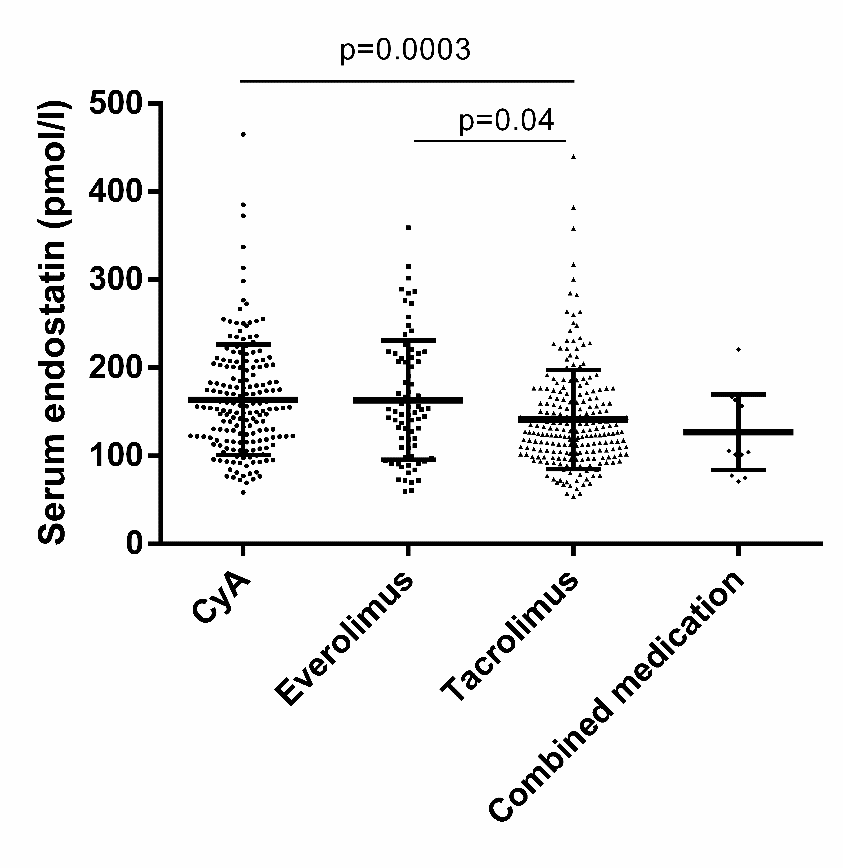 Supplementary figure 1. Plots of serum endostatin concentrations with different immunosuppressive treatment. The median (interquartile range) of endostatin was 154.31 (117.51-202.07) pmol/l in CyA treated recipients; 153.06 (109.31-210.71) pmol/l in Everolimus treated recipients; 127.99 (104.08-165.43) pmol/l in Tacrolimus treated recipients; 110.75 (101.39-163.71) pmol/l in recipients who get combined medications (any two kinds of immunosuppressive drugs of CyA, Everolimus and Tacrolimus).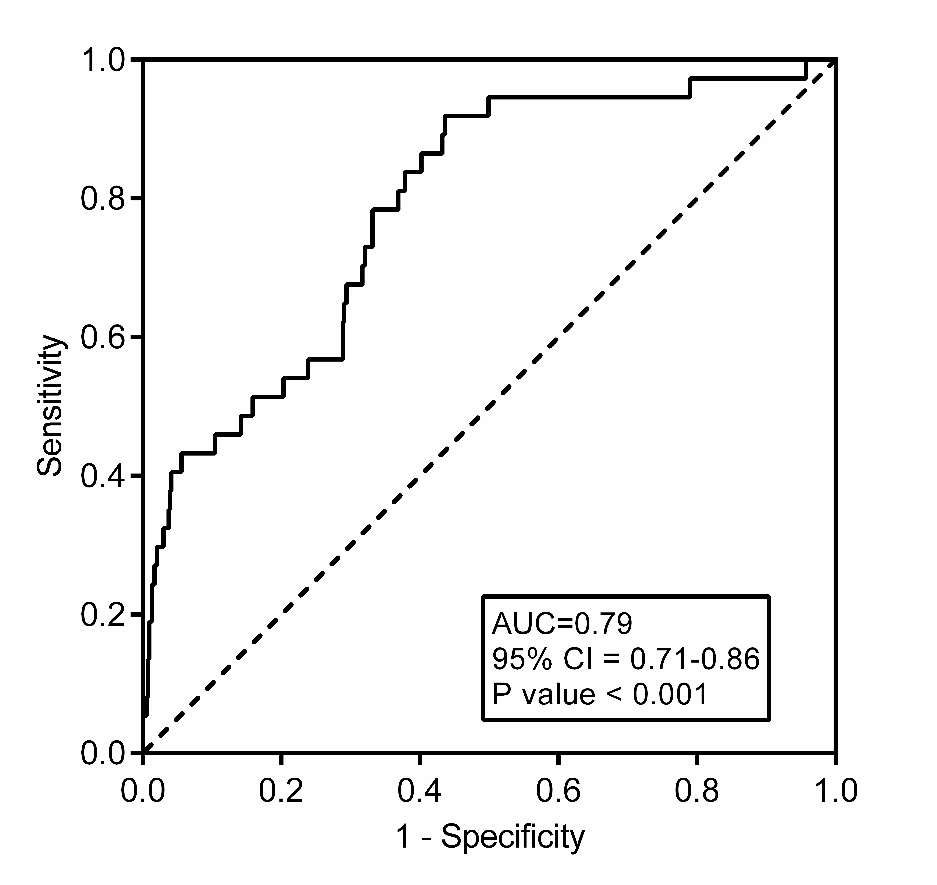 Supplementary figure 2. Receiver operating characteristic (ROC) curves for graft loss. The optimal cut-off value of baseline serum endostatin was 147.3 pmol/l, evaluated by ROC curves and Youden’s index (AUC = 0.79; 95%CI, 0.71-0.86; P < 0.001).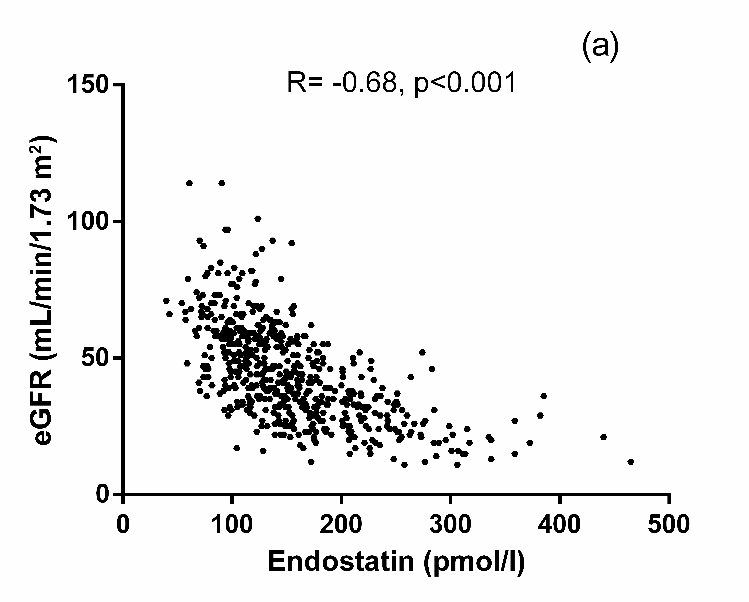 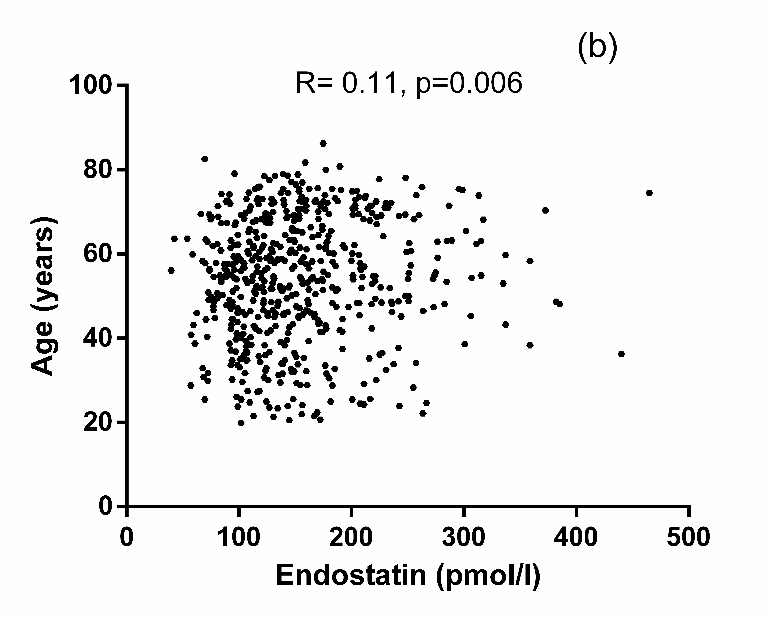 Supplementary figure 3. Scatterplots of endostatin levels and eGFR (a) and recipients’ age (b).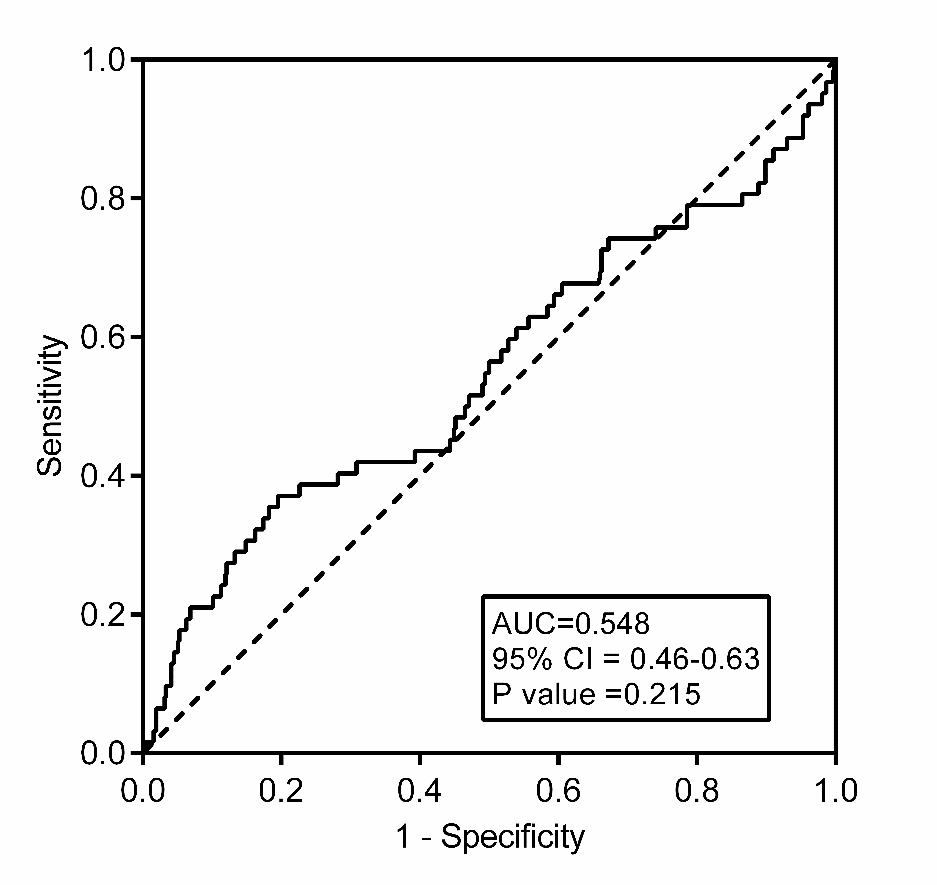 Supplementary figure 4. Receiver operating characteristic (ROC) curves of baseline  serum endostatin for death (AUC = 0.55; 95%CI, 0.46-0.63; P=0.215).VariablesGraft loss (n=37)No graft loss (n=537)P Male, n (%)28 (76%)325 (61%)0.07Primary kidney diseases, n (%)27 (73%)442 (82%)0.79Secondary kidney disease, n (%)2 (5%)40 (7%)0.79Age at study entry (years)55.43 (40.39-63.05)54.61 (45.05-66.74)0.68Time post-transplantation (month)97.46 (41.39-164.30)68.76 (34.57-123.72)0.31Time on dialysis (month)45.00 (15.75-64.50)46.00 (20.00-76.00)0.06Donor age (years)49.00 (39.50-63.75)51.00 (39.00-60.00)0.76Cold ischemia time (hours)7.17 (4.36-16.77)8.72 (3.25-14.13)0.96Serum albumin (g/dl)4.45 (4.20-4.90)4.60 (4.40-4.80)0.47Total cholesterol (mg/dl)212.00 (176.00-260.00)217.00 (186.00-254.00)0.83Serum creatinine (mg/dl)2.74 (2.23-3.51)1.53 (1.25-1.97)<0.001eGFRa (mL/min/1.73 m2)22 (16.75-34.00)44 (33.00-58.00)<0.001Serum calcium (mmol/L)2.42 (2.32-2.54)2.47 (2.37-2.59)0.08Serum phosphorus (mmol/L)1.10 (0.89-1.35)0.85 (0.70-0.99)<0.001Serum endostatin (pmol/l)207.72 (162.03-303.87)138.88 (106.81-178.55)<0.001Fasting blood glucose (mg/dl)81.00 (72.00-103.00)87.00 (76.00-104.00)0.24Urinary protein excretion (mg/24h)443.50 (242.50-1588.25)153.00 (96.00-282.00)<0.001VariablesDeath (n=62)Survival (n=512)P Male, n (%)45 (72.6%)308 (60.2%)0.058Primary kidney diseases, n (%)50 (80.6%)419 (81.8%)0.803Secondary kidney disease, n (%)5 (8.1%)37 (7.2%)0.803Age at study entry (years)69.0 (57.0, 74.0)54.0 (43.0, 64.0)<0.0001Time post-transplantation (month)78.0 (48.2, 123.8)69.3 (34.4, 125.6)0.315Time on dialysis (month)54.5 (28.5, 74.8)45.0 (19.0, 75.0)0.128Donor age (years)55.5 (44.0, 69.8)50.0 (39.0, 59.0)0.007Cold ischemia time (hours)10.7 (7.3, 18.8)8.3 (3.1, 14.0)0.003Serum albumin (g/dl)4.4 (4.2, 4.7)4.6 (4.4, 4.8)0.015Total cholesterol (mg/dl)209.5 (170.0, 241.3)218.0 (185.0, 255.0)0.199Serum creatinine (mg/dl)1.8 (1.3, 2.4)1.6 (1.3, 2.0)0.019eGFRa (mL/min/1.73 m2)33.0 (25.0, 54.5)43.5 (32.0, 58.0)0.002Serum calcium (mmol/L)2.43 (2.33, 2.61)2.48 (2.38, 2.59)0.109Serum phosphorus (mmol/L)0.91 (0.75, 1.09)0.85 (0.70, 0.99)0.011Serum endostatin (pmol/l)146.90 (108.33, 223.31)141.62 (108.61, 179.86)0.215Fasting blood glucose (mg/dl)93.0 (81.8, 114.5)86.0 (75.0, 102.3)0.017Urinary protein excretion (mg/24h)183.0 (114.0, 338.5)160.0 (98.0, 301.8)0.370